یوم اول الرضوانحضرت بهاءاللهاصلی فارسی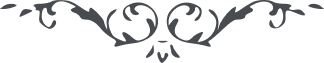 من آثار حضرت بهاءالله - مائده آسمانی، جلد 8 صفحه 64مطلب هشتاد و چهارم _ یوم اول رضوانقوله تعالی : " در یوم اول که جمالقدم بر عرش اعظم در بستانی که برضوان نامیده شد مستوی لسان عظمت بر سه آیه مبارکه نطق فرمود یکی آنکه " سیف در این ظهور مرتفع است " و آخر قبل از الف سنه هر نفسی ادعا نماید باطل است و سنه سنهٴ کامل است تفسیر و تأویل در این فقره حرام است و ثالث حق جلاله در آن حین بر کل اشیاء بکل اسمآءتجلی فرموده و این فقره از بعد نازل و لکن فرمودند این فقره هم با آن سه در یک مقام است و آن اینکه آنچه از اسامی تلقاء وجه ذکر شود کل حیا میتا بذکر مالک قدم فائز میشوند طوبی للفائزین ."